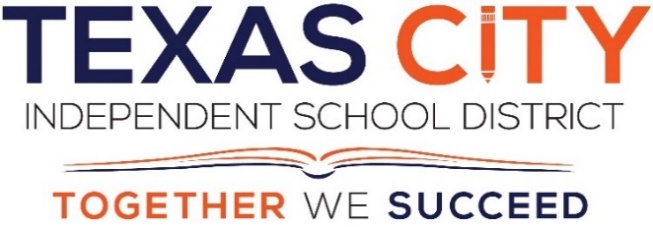 SHAC AgendaNovember 18, 2021Simpson Education Building Board Room 4:00 pmCall to Order:Welcome/Introduction: New Business:SHAC Responsibilities/DutiesCommittee Goals for 2021-2022 New Curriculum RequirementsAnnouncements:	Adjournment:  